GARDERIE PÉRISCOLAIRE ADÉQUAT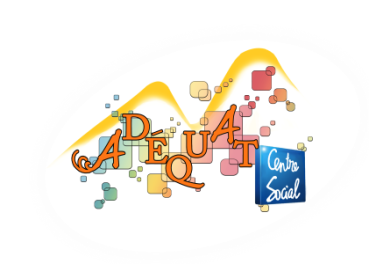 Fiche d’inscriptionNOM DE L’ENFANT…………………………………………………… Prénoms ………………………………………………Ecole maternelle          âge : _____              Ecole primaire        âge : _____Classe que votre enfant fréquentera à la rentrée TPS/PS .  . MS .  GS			      CP .  CE1 .  CE2 .  CM1 .  CM2Nous ne serons PAS OUVERT le jeudi 2 septembre le matinRappel du règlement intérieur : seules les annulations prévenues avant le mercredi de la semaine précédente, ou avec certificat médical remis dans les 48h, ne seront pas facturées.Pour tous les changements, ajouts d’inscriptions ou annulations, ils doivent être signalés au plus tard le mercredi de la semaine précédente (sauf indication contraire en cours d’année en fonction des jours fériés ou vacances). Mars 2022DatesHeure d’arrivée le matinHeure de départ le soirLundi 28 févMardi 1Jeudi 3Vendredi 4Lundi 7Mardi 8Jeudi 10Vendredi 11Lundi 14Mardi 15Jeudi 17Vendredi 18Lundi 21Mardi 22Jeudi 24Vendredi 25Lundi 28Mardi 29Jeudi 31Vendredi 01 avril